VolkswagenMondial de l’Automobile – Paris 2016I.D. – verdenspremiereInformationer:Denne presseinformation samt billeder og film vedr. konceptbilen I.D. findes på internettetpå www.volkswagen-media-services.com. Brugernavn: thinknew; kodeord: idvw2016.Angivelserne af udstyr og tekniske data for serieproducerede modeller gælder for modelprogrammet i Tyskland. Der kan forekomme afvigelser i andre lande.Alle angivelser af præstationer, forbrugs- og emissionstal i denne presseinformation er foreløbige tal, september 2016.      IndholdCentrale aspekterVigtige facts – I.D. i stikord	Side 03Think New – Volkswagen har kurs mod fremtiden	Side 03– en elbil med potentiale til at blive en bestseller	Side 05                              Connected Community – det nye Volkswagen ID	Side 07Ikonisk design – synlig e-mobilitet	Seite 08Intuitive betjening – velkommen i Open Space	Side 12Fuldautomatiseret kørsel – kør, og bliv kørt	Side 17Smart Sustainability – en rækkevidde på 400-600 km	Side 19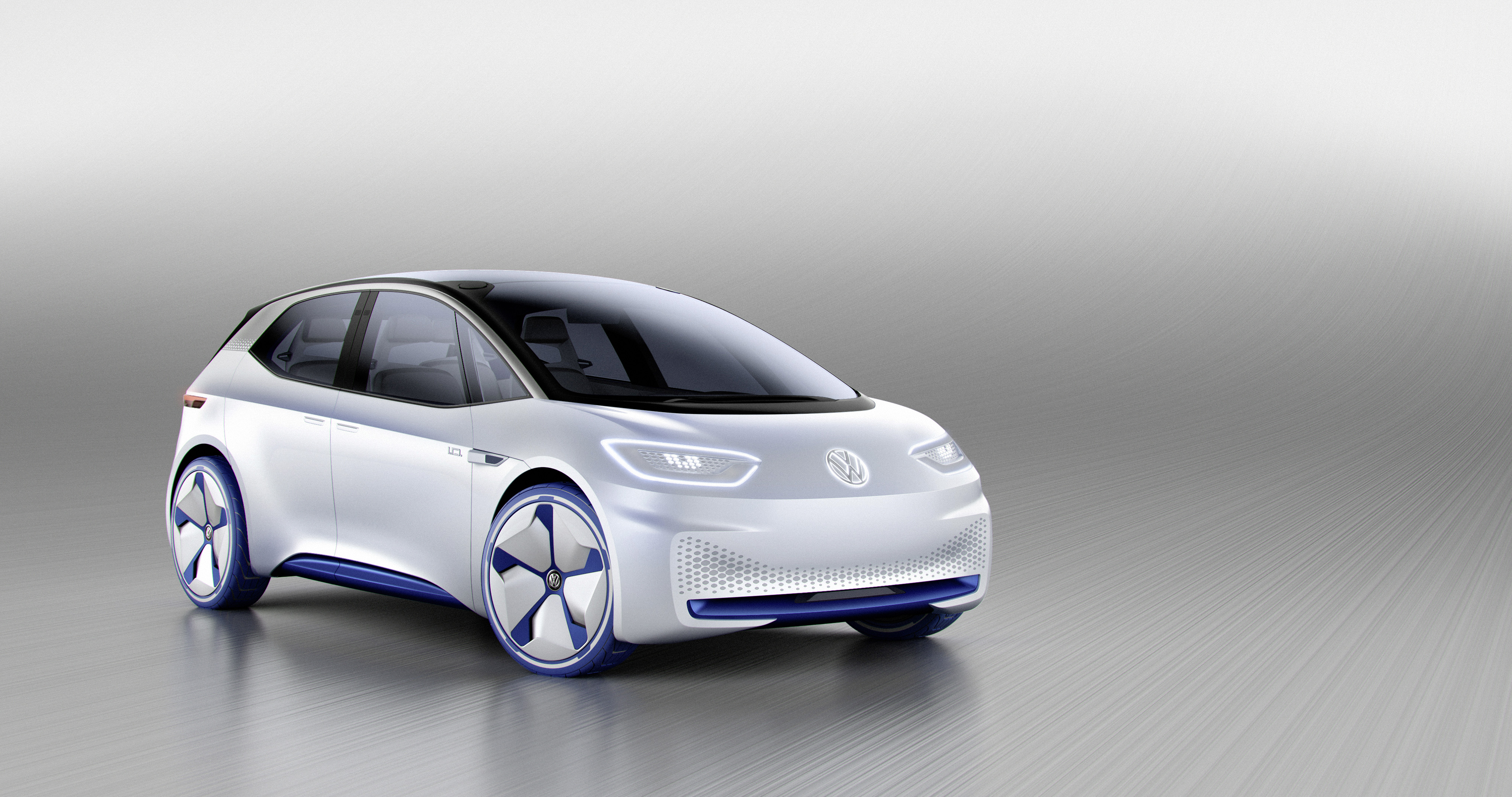 Verdenspremieren på I.D. starter nedtællingen til en ny æra for Volkswagen – I.D. forventes introduceret i 2020Ambassadør: I.D. er den første Volkswagen i en ny flåde af elbiler
Kører og kører: I.D. giver mulighed for rækkevidder fra 400 til 600 km
Fremtidsorienteret: Konceptbilen I.D. viser den fuldautomatiserede funktion til år 2025Vigtige facts – I.D. i stikord:I.D. er den første Volkswagen i en helt ny generation af yderst innovative elbiler.Takket være et nyudviklet design-DNA til elbiler genkender man straks I.D. som Zero Emission Vehicle.I.D. drives af en 125 kW elmotor og kan tilbagelægge mellem 400 og 600 km på en batteriopladning.I.D. har et interiør, der med sit Open Space giver en helt ny rummelighedsfornemmelse.I.D. kommer på markedet i 2020 som en elbil i den kompakte klasse sideløbende med Golf.I.D. giver som konceptbil det første konkrete indblik i fuldautomatiseret kørsel – denne funktion vil være aktiv fra 2025.I den fuldautomatiserede funktion (I.D. Pilot) køres multifunktionsrattet i I.D. ind i instrumentbordet.I.D. kan modtage pakker, når ejerne ikke er hjemme, via sin nye Delivery Service.I.D. er den første kompakte Volkswagen bygget på den modulopbyggede elektrificeringsplatform (MEB).Volkswagen har sat sig det mål at sælge en million elbiler om året fra 2025.                                   Wolfsburg / Paris, september 2016. På biludstillingen i Paris starter Volkswagen nedtællingen til en ny tidsalder med verdenspremieren på den visionære I.D. I.D. er en højautomatiseret elbil, som kan tilbagelægge strækninger på 400 til 600 km på en batteriopladning.    I 2020 lanceres den serieproducerede version af I.D. på et prisniveau svarende til en veludstyret Golf med en sammenlignelig motorydelse. Med denne konceptbil kigger Volkswagen endda endnu længere ind i fremtiden: I funktionen ”I.D. Pilot” kører elbilen fuldautomatiseret – denne teknologi skal være klar til serieproduktion i 2025. Ligeledes i 2025 har Volkswagen sat sig det mål at sælge en million elbiler om året, og her vil den serieproducerede version af I.D. komme til at spille en central rolle i udrulningen af e-mobiliteten.Faktum er, at I.D. kombinerer det digitalt opkoblede univers med den elektrisk drevne og efter ønske fuldautomatiseret kørende bil. Samtidig hermed har man udviklet et visionært design til fremtidige elbiler.  Det sætter menneskerne i centrum, er positivt, ærligt og fascinerende at se på. Med dette nye designsprog synliggør Volkswagen den elektriske og fuldautomatiserede kørsel – de parametre, som kan ændre mobiliteten totalt. Også i interiøret. Her forvandles den klassiske førerplads til et interaktivt centrum i et mobilt rum med loungeatmosfære – et yderst variabelt Open Space. Denne rummelighed og den intuitive, klare funktionalitet giver en ny oplevelse af mobilitet.Nutiden og fremtiden smelter sammen.  I.D. repræsenterer verden ”i overmorgen”. Allerede ”i morgen” starter den nyeste generation af e-Golf med en emissionsfri rækkevidde på op til 300 km og ny betjening via bevægelser.Og ”i dag” har vi topmoderne Volkswagen modeller som den nye Tiguan, der med sit Active Info Display og head-up-display har indledt digitaliseringen af kabinen. På den måde forenes hele tre epoker hos Volkswagen med samspillet mellem Tiguan, e-Golf og konceptbilen I.D., som i fællesskab viser vejen fra nutiden og ind i fremtiden.2020 og 2025 i én bil. I.D. viser for første gang det komplet nye, ikoniske Volkswagen designsprog til elbiler i den kompakte klasse – det stilrene, ikoniske og på alle måder menneskeorienterede ind- og udvendige design samt zero-emission-drivlinjen afspejler år 2020. For lige at understrege det: I.D. er stadig en konceptbil, men I.D. kommer. Og det sker i løbet af de kommende 4 år. Den fuldautomatiserede kørsel giver imidlertid et indblik i år 2025. Og dermed spiller I.D. en central rolle i Volkswagens progressive og fremadrettede mærkestrategi ”Think New”. Grundlaget for denne strategi udgøres af fire centrale innovationsområder. De afspejles også i høj grad i det nye Volkswagen design til elbiler og dermed i I.D.:Smart Sustainability – Volkswagen fremmer udviklingen af innovative elbilsvolumenmodeller.Fuldautomatiseret kørsel – Volkswagen vil gøre bilerne endnu mere sikre og komfortable med automatiseret kørsel.Intuitive betjening – Volkswagen satser på biler med intuitiv betjening via nye instrumenterings- og betjeningskoncepter.Connected Community – Volkswagen vil fremover koble mennesker, biler og omgivelser sammen via et Volkswagen bruger-ID.– en elbil med potentiale til at blive en bestsellerEt bilkoncept fra en ny tid. I.D. er den første kompakte konceptbil baseret på Volkswagens nye MEB-platform.  MEB står for den modulopbyggede elektrificeringsplatform („Modularer Elektrifizierungsbaukasten“) – og den er udviklet udelukkende til elektriske drivlinjer. Den banebrydende MEB-platform er udviklet med fremtidens krav til mobilitet for øje og er derfor en milepæl inden for udviklingen af biler hos Volkswagen AG – og samtidig udgør I.D. fundamentet for udviklingen af flere rent elektrisk drevne biler. I.D.-konceptet sikrer en fremragende kørekomfort, en optimal udnyttelse af pladsen, maksimal sikkerhed og banebrydende bæredygtighed.  I den forbindelse definerer konceptbilen parametrene ”drivlinje”, ”plads” og ”komfort” på en ny måde.  Dette understreges af:den lange akselafstand med ekstremt korte udhæng for og bagen opbygning af forvognen, som ud over sikkerhed i topklasse også giver mulighed for stor styreudslag på forhjulene og dermed en sensationelt lille vendediameter på kun 9,9 mdet flade litium-ion-batteri, som er integreret i bilens bund, og som sænker bilens tyngdepunkt og giver en optimal  vægtfordelingen multilink-bagaksel med integreret motor og separat bæreramme – en akselkonstruktion, som giver optimal køredynamik og lavt støjniveauI.D. har potentiale til at skrive historie. For Volkswagen markerer verdenspremieren på den ikonisk stilrene I.D.  et vendepunkt. Bilen er lige så revolutionerende,som Boblen var for 7 årtier siden, og som den første Golf var for 4 årtier siden – begge Volkswagenmodeller udviklede sig siden til at blive to af de mest succesfulde biler i verden nogensinde. I.D. har også potentiale til at skrive historie. Den er designet som en kompakt allrounder, der med sin store elektriske rækkevidde og en attraktiv pris vil kunne gøre ”elbiler” til brugbare hverdagsbiler. En bil, hvor føreren – ved at berøre VW logoet i rattet – kan aktivere den fuldautomatiserede funktion ”I.D. Pilot”, hvorefter det elektrisk indstillelige og sænkbare rat kører ind i instrumentpanelet og sammen med cockpittet udgør en komplet enhed. I den fuldautomatiserede funktion forstærkes den loungelignende atmosfære i kabinen ved hjælp af Open Space-konceptet – det helt nye kabinekoncept i I.D.. For konstruktionen af drivlinjen med en elmotor på bagakslen og et batteri i bilens bund giver mulighed for mere plads, mere lys, mere fleksibilitet og mere frihed, end det nogensinde før har været muligt i en bil med en længde på lidt over 4 meter. I.D. positioneres som en elbil i kompaktklassen, der vil udvide Volkswagens udbud af volumenmodeller sideløbende med globale bestsellere som Polo, Golf, Tiguan og Passat Connected Community – det nye Volkswagen IDI.D. ved, hvem der skal bag rattet i dag. Ideen: Fremtidens Volkswagen-førere får deres eget Volkswagen ID.  ID’et er en individuel profil, hvori de personlige sæde- og klimaindstillinger, de foretrukne radiostationer og sange, indstillingerne til lydsystemet, den udvendige lyd, navigationssystemets konfiguration, typen afambientebelysning samt kontaktdataene på alle vennerne og forretningspartnerne er gemt. Profilen kaldes frem via en cloud. Derfor kan I.D. via en smartphone genkende en digital nøgle fra den berettigede bruger og dermed vide, hvem der nu tager plads bag rattet.Home-Net. Med I.D. er man også hjemme, når man er på farten. For via Home-Net fra Volkswagen vil det i fremtiden være muligt at opkoble bilen og dit hjem med hinanden. Et eksempel: Via kameraer i huset kan man fra bilen se, om alt er i orden derhjemme.  Hvis konen, manden, barnet, veninden eller vennen har glemt nøglen? Intet problem: Et opkald, hold ansigtet hen foran kameraet, og I.D. overfører billedet til Active Info Display, hvorefter føreren kan åbne døren til hjemmet via en app.Delivery Service. Meget snart vil det kunne være en del af dagligdagen at få leveret pakker mobilt.  Den nye Delivery Service gør brug af bilens eget bagagerum som postboks. Baggrund: Analyser viser, at millioner af pakkeforsendelser i Europa som alternativ ville kunne leveres/afhentes i bagagerummet på Volkswagenbiler parkeret mellem Helsinki og Lissabon, hvis ejeren ikke er hjemme. Via GPS-positionering finder pakkeleverandøren bilens position, og samtidig modtager han via en app en midlertidig adgangsberettigelse til bagagerummet. Ejeren får besked via app eller e-mail, så snart forsendelsen er leveret, og bagagerummet er lukket igen. Volkswagen samarbejder i øjeblikket med internationale logistikvirksomheder om at realisere dette innovative koncept.Ikonisk Design – synlig e-mobilitetKlaus Bischoff, chefdesigner for Volkswagen:”Før vi slog de første streger til I.D. , diskuterede vi intensivt emnet ”fremtidens mobilitet”.En ting er sikker: fremtidens biler og dermed det mobile rum bliver mere end nogensinde før et sted til kommunikation. Open Space i I.D. er et sådant sted.””Den elektriske drivlinje skaber markant større frirum for designerne. Vi minimerer køleluftindtagene, rykker akslerne langt fra hinanden og genererer nogle fantastiske proportioner. Det kan ses på I.D.. Et ikon for fremtiden.””Vi fik den enestående chance at føre Volkswagen ind i en ny tidsalder. Og den har vi udnyttet med I.D..I.D.  definerer elektromobilitetens design.   Den kompakte I.D. følger et nyt designsprog for kompakte Volkswagen elbiler. Hvilket ses tydeligt fra alle vinkler. Som nævnt tidligere er idéen , at menneskene er i centrum . Biler som I.D. er ikke rene maskiner, men i stedet interaktivt reagerende automobiler. Og det afspejles i et design, som viser et højt niveau af empati. Alt er logisk indrettet, masser af plads, maksimal præcision, et karismatisk frontdesign, ikonisk markante C-stolper, flydende og skulpturelle flader og  markante fælge hører i den forbindelse til designkriterierne for Volkswagens designlinje for elbiler.Frontdesign – I.D. kigger på dig. En elbil har ikke brug for store køleluftindtag, hvilket ændrer alt, når det gælder frontens design. Næsten alt. For legendariske Volkswagen modeller som Boblen og Rugbrødet havde heller ikke køleluftindtag foran. Detaljer som forlygterne havde så en overordnet betydning.  Den centrale betydning af disse ”øjne” har ikke ændret sig frem til i dag. Men de statiske forlygter fra dengang afløses på I.D. af interaktive LED-elementer, som vækker morgendagens Volkswagen til live.  De dominerer fronten med deres komplet nye design: De bevægelige ”øjne” reagerer på andre trafikanter.  De indrammes af en ”C”-formet lyssignatur.  Ligeledes karismatisk: den brede,                                         skulpturelle stødfanger samt diffusoren forneden i farven                       Anodized Blå. Eksklusivt: det gennemsigtige VW logo på fronten med hvid belysning.Silhuet – B-stolper og sidespejle er blevet afskaffet. Fra siden er det tydeligt, at I.D. er præget af fantastiske proportioner og et nyt formsprog. Designet er præget af stor præcision, enkelhed og er visionært. De voluminøse overflader på siden af bilen nede under karakterlinjen smelter sammen til én stor, homogen flade. Det nye formsprog afspejler de innovative tekniske løsninger: I.D. har ingen faste B-stolper, i stedet udgør for- og bagdørene en beskyttende samling, når de er lukket.   Bagdørene åbner bagud via en svingmekanisme og giver en komfortabel indstigning til interiørets Open Space. Sidespejlene er også blevet afskaffet. Deres job overtages i fremtidens biler af kameraer, der er hightech-features integreret i forskærmene. Den kraftfulde silhuet fuldendes af de hvide og blå 20” letmetalfælge med blå dæk, der har lav rullemodstand.Bagenden – I.D. glemmer du ikke.  Bagklappen er mørktonet. Den strækker sig i hele bilens bredde. Den store bagrude begrænses til siderne af vertikale aerodynamiske elementer og nederst af de markante, smalle horisontalt placerede LED-baglygter. Stødfangeren på I.D. er et pragteksempel på det avantgardistiske design, der vil præge den nye generation af elbiler fra Volkswagen. Man får indtryk af, at stødfangeren er lavet ud af ét stykke aluminium eller en klar isblok. Helt nederst er der en blå diffusor. Alt sammen stilrent akkurat som de smalle LED-baglygter, der går rundt om hjørnerne og hen af siderne, VW logoet med den hvide belysning og overgangen fra bagklappen til panoramataget med indfatning i sort højglans. Når man har set det en gang, brænder dette syn af I.D. sig fast på nethinden.     Dimensioner – kortere end Golf, akselafstand som Passat. Den firedørs I.D. er 4.100 mm lang og er således 155 mm kortere end en Golf. Konceptbilen er 1.800 mm bred og 1.530 mm høj.  Mellem fronten og bagenden er der en 2.750 mm lang akselafstand, hvilket er 130 mm mere end på Golf, trods den kortere udvendige længde. Akselafstanden er næsten på niveau med en Passat. De skarpe karrosserioverhæng er derimod påfaldende korte og giver designet dynamik.Lys som kommunikationsmiddel. Interaktive lyselementer ændrer konceptbilens fremtoning afhængigt af driftstilstanden. Og mere end det: I.D. kommunikerer med omgivelserne ved hjælp af lyset. Forlygternes LED-lys efterligner menneskelige øjne på en interaktiv måde (Interactive Spotlight), og i den forbindelse reagerer forlygterne på omgivelserne ved at kigge i retning af føreren, som går hen imod I.D..I.D. holder parkeret. Når alle systemerne i I.D. er lukket ned, ser det forfra ud, som om ”øjnene” er lukket. Når I.D. holder parkeret, kan man kun se en smal, lille LED-stribe i forlygterne.I.D. starter. Når I.D. ”vækkes”, hilser den føreren velkommen med en nykonstrueret 360-graders lysiscenesættelse: Først oplyses VW logoerne af glas (på fronten og på bagklappen) med hvid belysning. Herefter følger – hele vejen rundt i en blå farve – diffusoren i den forreste stødfanger, sidepanelerne og hækdiffusoren. I slutfasen af denne lysiscenesættelse åbner I.D. ”øjnene”, og sidst, men ikke mindst lyser hvide lyslinjer i de fire dørhåndtag.En lyssignatur til hver indstilling. Derudover har Volkswagens designere og ingeniører udviklet separate lysscenarier til hver driftsindstilling:I.D. lader op. Når batteriet lades op, ”ånder” de blåt oplyste lysflader på diffusorerne og sidepanelerne på en pulserende måde, mens forlygterne forbliver i sove-mode.I.D. kører. I den klassiske funktion, hvor man selv kører, er VW logoerne samt striberne af LED-kørelys og LED-forlygter aktive. Hvis hastigheden øges, tilpasser ”øjnene” sig den højere hastighed med en dynamisk lyssignatur.I.D. kører selv.  Som kendetegn for den fuldautomatiserede funktion (fra 2025) oplyses desuden diffusorerne (foran og bagpå), sidepanelerne samt den nu udkørte laserscanner i taget med blå belysning. Hvis hastigheden øges, kigger LED-”øjnene” også i denne indstilling fremad med et mere sportsligt blik.I.D. kigger på dig.  Herudover er ”øjnene” i aktion interaktivt i den fuldautomatiserede funktion. Hvis I.D. eksempelvis ønsker at dreje, kigger LED-forlygterne i den pågældende retning. Og mere endnu: Hvis I.D. registrerer personer i vejkanten, kigger den på dem. Med denne meget menneskelige form for interaktion gør I.D. opmærksom på sig selv overfor fodgængere og cyklister.I.D. siger farvel. Og naturligvis findes der også et farvelscenarie, hvor først dagskørelyset slukkes, og belysningen i dørhåndtagene tændes, hvorefter det blå lys i diffusorerne og sidepanelerne og de hvide lyslinjer i dørhåndtagene slukkes. Til slut er kun VW logoerne oplyst, og de slukkes først, når føreren og ledsagerne går væk fra bilen. I.D. er nu i dvaletilstand.Intuitive betjening – velkommen i Open SpaceSæt dig ind. Digital Key og I.D. viser vejen. Så snart man nærmer sig bilen, lyser de hvide lyslinjer i dørhåndtagenes overflade. Når hånden er helt tæt på håndtaget, pulserer lyslinjen, og derefter kører håndtaget ud af karrosseriet og op, så man kan åbne døren.Nye designkriterier til et liv på farten. Gæsterne ombord på I.D. befinder sig i et mobilt rum, som er komplet nytænkt, nydesignet og nykonstrueret. Volkswagen kalder det for Open Space – et rendyrket luftigt rum. Overfladernes flydende skulpturelle strukturer er inspireret af naturens formgivning – naturlig udformning i stedet for kold hightech-look. Designet med de organisk formede flader og bløde radiusser understreger bredden. Et andet dominerende stilelement er, at interiøret omsluttes af en geometrisk struktur – et såkaldt Möbiusbånd. Betegnelsen stammer fra den tyske matematiker og astronom August Ferdinand Möbius, som beskrev disse flader, der drejes i hinanden – indvendige flader bliver til udvendige flader og omvendt – i midten af det 19. århundrede. Möbiusbånd-præsentationerne fra M.C. Escher er verdensberømte.    Volkswagens designere har for første gang overført denne legendariske geometriske flade til en bil i I.D.. Interiøret byder på et helt nyt, intuitivt betjeningsunivers, hvilket er gjort enkelt og simpelt ved at erstatte kontakter og betjeningsarme med nye digitale, yderst præcist udførte løsninger.I kan sidde, som det passer jer. Der er fire separate integrerede sæder; hovedstøtterne og selerne er integreret i ryglænene. Den strukturelle opbygning af sæderne virker meget let. Flydende og diskret lysegråt satinstof („Jaquard Heather“) og et reduceret antal syninger understreger sædernes let svævende fremtoning. Sædehynderne på bagsædet kanfoldes sammen på en pladsbesparende måde via biografklapfunktionen, så man fx hurtigt kan gøre plads til høje genstande som klapcykler eller en billedramme. Ved hjælp af Dive-Down-funktionen kan bagsæderne sænkes ned i bilens indvendige bund, så bagagerummet og bagsædeområdet udgør én stor, jævn flade. Afhængigt af sædekonfigurationen er bagagerumsvolumenen på op til 960 l. Mellem venstre og højre sæderække er der foran en Utilitybox og bagi et opklappeligt midterarmlæn. Utilityboxen fungerer også som midterarmlæn, og ved hjælp af et skinnesystem og tilhørende tilbehør kan Utilityboxens funktionsmuligheder udvides. Både Utilityboxen og det bageste midterarmlæn kan forskydes i bilens længderetning eller afmonteres. Ved forsædepassageren kan der desuden integreres en boks til indkøb og andre genstande. Open Space bades i lys fra de store rudeflader og panoramataget. Hvis solen skinner for kraftigt, kan det gennemsigtige tag tones elektronisk.Display- og betjeningselementer. Elmotoren bagest i bilen, batteriet i bilens bund og digitaliseringen af alle displays- og betjeningselementer giver mulighed for en helt ny udformning af den klassiske førerplads. Førerens rum smelter nu sammen med det øvrige interiør; det mobile rum er i I.D. blevet til en multivariabel lounge. Og alligevel vil alle førere intuitivt straks finde sig til rette, da I.D. betjenes via intuitive touchdisplays i dørene, berøringsfølsomme tastefelter samt stemme- og bevægelsesstyring. De centrale elementer i denne bil, som kan opleves intuitivt i nutiden, udgøres af et elektrisk indstilleligt og sænkbart multifunktionsrat, et nyt Active Info Display, et elektronisk bakspejl (e-Mirror), et ligeledes nyt AR-head-up-display (AR står for augmented reality) og ligeledes nykonstruerede betjeningspaneler i alle fire døre.  Et centralt infotainmentsystem i midten af instrumentpanelet findes ikke længere. De menuer, som hidtil var tilgængelige der, er nu takket være de fire separatebetjeningspaneler – et i hver dør – ikke kun tilgængelige for føreren og forsædepassageren, men også for bagsædepassagererne.Multifunktionsrat. I midten af rattet finder man som sædvanligt VW logoet; her er det dog en belyst knap, som føreren kan bruge til at skifte fra den manuelle til den fuldautomatiserede kørefunktion (I.D. Pilot). Til det formål skal føreren med et vist tryk berøre VW logoet i 3 sekunder, hvorefter det elektrisk indstillelige og sænkbare rat køres komplet ind i instrumentpanelet. Når rattet igen skifter fra den fuldautomatiserede til den manuelle funktion, lyser i nogle sekunder en lysgrafik som indikation i ratkransen. Æstetik og funktionalitet gør det elektrisk indstillelige og sænkbare multifunktionsrat i I.D. til et ægte highlight, både når det gælder udsende og berøring. Det komplet runde rat er her blevet erstattet af et rat med seks afrundede hjørner. Det har givet mulighed for et betjeningselement nederst på det i store områder gennemsigtige og bagfra belyste hightechrat for at reducere betjeningens kompleksitet.  Her kan føreren betjene de vigtigste af bilens funktioner via belyste berøringsfølsomme felter.  Hertil hører også gearvælgerpositionerne P, R, N og D samt blinklyset.  Fire andre berøringsfølsomme taster tilpasser sig desuden til forskellige funktioner som eksempelvis modtagelse af et opkald.  Via to andre berøringsfølsomme skydeelementer kan føreren ”løbe” gennem lister som fx en playliste eller tilpasse lydsystemets lydstyrke.AR-head-up-display. I I.D. præsenterer Volkswagen det næste trin i udviklingen af head-up-displayet. Det bærer tilnavnet AR – for augmented reality. Informationer som retningsanvisninger fra navigationssystemet vises for første gang virtuelt 7 til 15 m foran bilen. Effekten er overraskende ægte: Retningspilene ligger takket være projiceringen via augmented reality nu præcist der, hvor føreren skal køre med sin I.D..  Navigationsanvisningerne, som oprindeligt var begrænset til et display i instrumenterne, bliver takket være AR-head-up-displayet til en tredimensionelt oplevelsesmæssig del af bilens omgivelser.Active Info Display. Via et 10,0” stort Active Info Display får føreren visuelle informationer, og derudover kan man her se klassisk indhold som mediateket og menuer som fx navigation og betjene dem via knapperne på multifunktionsrattet. Active Info Display giver føreren masser af friheder. Han kan fx omdanne hele den 10” store skærm til en 3D-navigationsskærm. Displayet benytter tre gennemsigtige niveauer til visning af de forskellige informationer.  Helt ”nederst” på det første niveau ligger navigationskortet, på andet niveau følger det digitale indhold fra de informationer, der kaldes frem via Volkswagen-ID'et, og på tredje niveau ”helt oppe” findes de kørselsrelevante informationer som hastigheden og rækkevidden.e-Mirror. Konventionelle spejle findes ikke længere på I.D.. Men folk har jo vaner, så derfor er der på bakspejlets plads et system, som ser ud på samme måde og overtager dets funktion: e-Mirror. Her vises dataene fra tre udvendige kameraer på en skærm. I den forbindelse overføres billeder fra sidespejlskameraerne på venstre og højre side af karrosseriet samt fra et kamera, som er rettet direkte bagud.  Bortfaldet af sidespejlene giver ikke kun et mere stilrent design, det forbedrer også aerodynamikken. Den eneste knap i I.D. er placeret i spejlfoden: knappen til havariblinket.Betjeningspaneler i dørene. Informationer og betjeningsmuligheder, som hidtil har været forbeholdt føreren og forsædepassageren, kan nu også benyttes af bagsædepassagererne – takket være de komplet nyudviklede betjeningspaneler i dørene.  De hvide, delvist gennemsigtige betjeningselementer er placeret ergonomisk korrekt i de fire dørbeklædninger, og de ser rent optisk ud tilat have en svævende placering. På panelernes udformning kan man se, at de også rummer dørgrebsfunktionen og desuden har integrerede højttalere. Via betjeningspanelerne i dørene betjenes klimafunktionerne, infotainment- og navigationsfunktionerne, lyset, elruderne og centrallåsen. Derudover kan man modtage telefonopkald via dørenes betjeningspanel. Disse funktioner betjenes via en hvid touchscreen med sorte symboler. Desuden forefindes der i siderne såkaldte berøringsfølsomme skydeelementer til indstilling af kabinetemperaturen og blæseren. Visningerne i dørenes betjeningspanel ændrer sig, så snart døren åbnes, eller føreren skifter til den fuldautomatiserede funktion ”I.D. Pilot”. Føreren kan begrænse funktionsomfanget i betjeningspanelerne i dørene, fx hvis der sidder børn på bagsædet.Start og stop. Så snart førersædet er optaget, kører rattet, der er trukket helt ind i instrumentbordet i parkeringsindstillingen, ud, og samtidig kommer der lys i multifunktionsdisplayene. Samtidig aktiverer I.D. bilens Active Info Display og AR-head-up-displayet. Ambientebelysningen og Active Info Display byder føreren velkommen med et velkomstscenarie. Luk dørene, spænd selen, træd på bremsepedalen, vælg gear –I.D. er straks køreklar, der er ikke længere nogen start-stop-knap. Gearvælgerpositionerne D eller R vælges med et let tryk på den pågældende knap på multifunktionsrattet. I.D. standses med knappen P på rattet. Når det er foretaget, trækker rattet sig igen ind i instrumentbordet.Fuldautomatiseret kørsel – kør, og bliv kørtAktivering af fuldautomatiseret kørsel. I.D. er den første Volkswagen, der kan køres fuldautomatiseret. Aktiveringen af den fuldautomatiserede funktion ”I.D. Pilot” er ganske enkel: Under kørslen skal man trykke på VW logoeti rattet i 3 sekunder; på den måde indleder føreren skiftet fra den manuelle til den fuldautomatiserede funktion. I.D. meddeler dette via forskellige optiske anvisninger: Ambientebelysningen skifter fra den klare blå farve, som er beregnet til koncentreret informationsmodtagelse (Driving), til en afslappet lysstemning, hvor man kan vælge mellem forskellige farver (Auto).  I forbindelse med overgangen fra den manuelle til den fuldautomatiserede funktion pulserer lyset i rattets VW logo desuden. Ambientebelysningen udvider derved lysfordelingen til også at omfatte bagsædet. Samtidig signalerer I.D. via Active Info Display og AR-head-up-displayet, at den nu er klar til at tage over. Så snart føreren fjerner hænderne og fødderne, glider rattet komplet ind i instrumentbordet, og den fuldautomatiserede funktion ”I.D. Pilot” er nu aktiv.Fire laserscannere på taget. I dette øjeblik har I.D. for længst aktiveret sine laserscannere.  Fire af dem kører ud fra taget i funktionen ”I.D. Pilot”, og tagsensorerne indikerer sammen med en diffusorer foran og bagpå og sidepaneler, der er indirekte oplyst med blåt lys opmærksom på, at den nu er klar til fuldautomatiseret kørsel. Den registrerer selv andre trafikanter, ikke blot via lasersensorerne, men også ved hjælp af ultralydssensorer, radarsensorer, Area View-kameraer på siderne og et frontkamera.  Via en cloud registreres der desuden hele tiden trafikdata, som sammenlignes med bilens data.Aktivering af manuel kørsel. Den fuldautomatiserede funktion deaktiveres ved at træde på bremsepedalen eller speederen. Med et skift i ambientebelysningen (farve og lysfordeling), det igen pulserende VW logo i rattet og de pågældende informationer i Active Info Display ogAR-head-up-displayet gør I.D. opmærksom på, at føreren nu skal tage over. Hertil kører rattet ud fra instrumentbordet igen, og funktionen til manuel kørsel er nu aktiv igen. Dette signaleres også optisk ved, at pedalerne er badet i lys, og der skabes et lysmønster i rattet.Ambientebelysning. Som skitseret ændres farven og lysstemningen for ambientebelysningen afhængigt af, om man kører i den manuelle eller fuldautomatiserede I:D: Pilot funktion. Der er indirekte belysning af dørelementerne, arealerne under sæderne, sædehynderne og det nederste område af instrumentpanelet. Fra ambientelyset strømmer der desuden et lysmønster, som løber mellem A-stolperne parallelt med forruden og rundt om instrumentpanelet. Og her smelter form og funktion sammen: Hvis der eksempelvis dukker fodgængere op ved siden af eller foran I.D., kommer der en advarsel til føreren via lysmønsret på instrumentbordet.”Parkeringshus-pilot”.   At køre selv eller at blive kørt er slet ikke de eneste muligheder i I.D.. Den kan ydermere fuldautomatiseret finde en ledig plads i parkeringshuse. Føreren skal blot parkere I.D. i en markeret zone i indkørselsområdet i et parkeringshus med den pågældende infrastruktur og med Volkswagen appen aktivere ”Parkeringshus-pilot”. Så sætter I.D. i gang.  Og den registrerer, som i den fuldautomatiserede funktion ”I.D. Pilot”, andre køretøjer og naturligvis også fodgængere. For at få I.D. til at køre ud fra parkeringsbåsen igen skal føreren blot anmode sin Volkswagen om dette via appen; så kører bilen tilbage til startzonen.Smart Sustainability – en rækkevidde på 400-600 kmMEB ændrer alt. I.D. er som den første kompakte Volkswagen baseret på den nyudviklede modulplatform til elbiler.                                              Med denne platform opnår man en række fordele, især når det gælder den samlede konstruktion – placeringen af drivlinjekomponenterne, ekstraaggregaterne og kabineudstyret. Zero Emission-drivlinjen i I.D. består primært af en elmotor, som er integreret i bagakslen, samt elektronikstyring og gearkasse, et batteri, som er placeret på en pladsbesparende måde i bilens bund, og ekstraaggregater, som er integreret i bilens forreste del.En rækkevidde på 400 til 600 km.  Elmotoren leverer en ydelse på 170 hk (125 kW). Særligt fascinerende i den sammenhæng er især den nærmest lydløse fremdrift og imponerende præstationer.  Fra stilstand accelererer I.D. til 100 km/t på under 8 sek., mens tophastigheden ligger på 160 km/h.  Kraftoverførslen fra motoren til bagakslen foretages via en 1-trins gearkasse. Motoren, elektronikstyringen og gearkassen udgør en kompakt enhed. Til den kommende serieproducerede version kan man også tænke sig alternativer med elmotorer, der har en højere eller lavere ydelse. Samtidig rummer konceptet, at I.D. kan konfigureres med batterier af forskellig størrelse. Ligesom man kender det fra benzin- og dieselmotorerne, ville drivlinjen således kunne tilpasses kundernes specifikke kørselsbehov. Rækkevidderne for I.D. kommer til at ligge på mellem 400 og 600 km.Batteriets placering i bilens bund gavner bilens køredynamiske kvaliteter, da tyngdepunktet i I.D. hervedrykkes langt nedad som i en racerbil. Derudover udmærker I.D. sig med en optimal vægtfordeling på 48:52 procent.Få minutter til en lang rækkevidde. Batteriet lades op via kabel eller via et induktivt interface i bilens front. Mens det i forbindelse med kabelopladning er nødvendigt at forbinde bilen og stikdåsen via et separat ladestik, kræver den induktive opladning blot, at I.D. parkeres over en såkaldt opladningsplade. Elektronikken hjælper med at sikre, at det sker præcist.  Derudover vil det være muligt at sende bilen automatisk til induktiv opladning. Via lynopladningssystemet lades batteriet op til 80 procent på 30 minutter.